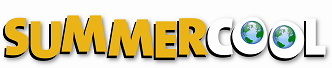 מסמך החתמת לקוח לאישור חיוב כרטיס אשראילכבוד:   מחלקת סאמר סקולפרטי העסקה:אני הח"מ:_______________________ת.ז:____________________טלפון :  ___________________כתובת מייל  :______________________________________סוג כרטיס האשראי:_________________ תוקף הכרטיס:______________מספר הכרטיס:______________________________________________ קוד אבטחה (3 ספרות אחרונות בגב הכרטיס):____________סה"כ לתשלום  :____________ מטבע (שקל/דולר/פאונד/יורו) מספר תשלומים: _____  תאריך:__________שם מלא:__________________חתימה:__________